REQUERIMENTO Nº 992/2014Requer Voto de Pesar pelo falecimento da SR. OSCAR TORREZAN, ocorrido recentemente. Senhor Presidente, Nos termos do Art. 102, Inciso IV, do Regimento Interno desta Casa de Leis, requeiro a Vossa Excelência que se digne a registrar nos Anais desta Casa de Leis voto de profundo pesar pelo falecimento do Sr. Oscar Torrezan ocorrido no último dia 7 de novembro. Requeiro, ainda, que desta manifestação seja dada ciência aos seus familiares, encaminhando cópia do presente à Rua Sebastião Benedito do Amaral, 645, Vila Linópolis, nesta cidade.Justificativa:O Sr. Oscar Torrezan tinha apenas 83 anos de idade e era casado com Aneide Manzato Torrezan e deixou os filhos Celso, Oscar e Maria Inês.Benquisto por todos os familiares e amigos, seu passamento causou grande consternação e saudades; todavia, sua memória há de ser cultuada por todos que em vida o amaram.Que Deus esteja presente nesse momento de separação e dor, para lhes dar força e consolo.É, pois, este o Voto, através da Câmara de Vereadores, em homenagem póstuma e em sinal de solidariedade.Plenário “Dr. Tancredo Neves”, em 7 de novembro de 2014. José Antonio FerreiraDr. José                                              -vereador-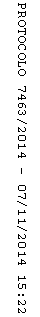 